Ompliu aquesta fitxa per cadascun dels compromisos que la vostra entitat o organització vol aportar a l’Aliança Catalunya2030 i envieu-la a la bústia agenda2030@gencat.cat, gestionada per l’equip tècnic del Consell Assessor per al Desenvolupament Sostenible (CADS).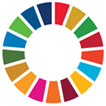 Títol del compromís Nom de l’organització que proposa el compromís ODS que vol contribuir a assolir(especifiqueu només el número de l’ODS).Àmbit territorial on es desplegarà el compromís (preciseu tant com sigui possible: municipi/s, comarca/ques;  província/es; Catalunya; països d’Europa i del món concrets).Termini per assolir-lo(preciseu el mes i l’any).Tipus de compromís Breu descripció del compromís (indicant la finalitat que persegueix)(utilitzeu, com a màxim, 2.000 caràcters, espais inclosos).Accions en que es concreta el compromís(preciseu-ne un màxim de 10).Entitats o persones beneficiàries del compromísNivell de lideratge que ha assumit el compromís  (preciseu els òrgans / càrrecs que han assumit el compromís).Inclusió en la planificació estratègica (sí / no).Finançament previstPossibles aliances (en cas que hagueu establert aliances per assolir el compromís, o tingueu previst fer, detalleu siusplau, amb quines organitzacions).Seguiment i avaluació(preciseu, si és possible, quins indicadors teniu previstes per seguir i avaluar el grau d’assoliment del compromís i/o el seu impacte sobre el/els ODS amb els quals es vincula).Rendició de comptes(preciseu quin/s mecanisme/s heu previst per rendir comptes als vostres membres i als actors amb els quals us relacioneu sobre el grau d’assoliment del compromís i el desenvolupament de les actuacions previstes).Activitats de difusió i comunicació previstes(preciseu-ne un màxim de 10).Altra informació que considereu oportuna(utilitzeu, com a màxim, 2.000 caràcters, espais inclosos).Enllaç/os web  (incorporeu, si és possible, un enllaç a l’actuació o actuacions vinculades amb el compromís que proposeu).Persona de contacte   Nom i cognoms:Càrrec/responsabilitat:Adreça de correu electrònic:Número de telèfon: 